			BIBLIOGRAPHIE 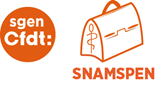 39ème colloque du SNAMSPEN/Sgen-CFDTBIBLIOGRAPHIE EN RELATION AVEC LES DIFFERENTS INTERVENANTS CLAUDE MARTINDirecteur de recherche CNRS, Arènes – UMR 6051, Claude Martin, sociologue, est directeur de recherche au CNRS, membre de l’UMR Arènes (UMR 6051, Université de Rennes). Il est titulaire de la chaire de recherche CNAF-EHESP« Enfance, bien-être et parentalité ». Ses domaines de recherches concernent les politiques publiques dans les secteurs de l’enfance, de la famille et de la perte d’autonomie. Parmi ses plus récentes publications, on peut mentionner les ouvrages suivants : « Accompagner les parents dans leur travail éducatif et de soin. » (dir. C. Martin), La Documentation française, 2018 http://www.ladocumentationfrancaise.fr/catalogue/9782111454903/index.shtml« Être un bon parent » : une injonction contemporaine. (dir. C. Martin), Presses de l’EHESP, 2014https://www.presses.ehesp.fr/produit/etre-un-bon-parent/« Changements et pensées du changement ». Echanges avec Robert Castel (dir R. Castel et C. Martin)La découverte, 2014 (2ème édition) https://www.editionsladecouverte.fr/catalogue/index-Changements_et_pens__es_du_changement-9782707173065.html« Des styles éducatifs de parents aux parenting cultures. Un champ de recherche en développement », L’Année sociologique, vol 68, n°2, 2018, p. 455-472« Recomposition des valeurs et des référentiels des politiques familiales », Informations sociales, n°196-197, 2017, p. 51-60« Du bien-être à l’épanouissement de l’enfant. Investissement social, investissement parental », in C. Bauby et P. Suesser, Santé et épanouissement de l’enfant : dans quel environnement ? Actes du 43ème congrès des médecins de PMI. Toulouse, éditions Erès, 2018, p. 39-66“Work, Family and Public Policy Dynamics in France”, International Review of Sociology, vol 27 (3), 2017, p. 421-435“Parenting as a public problem in a neoliberal era. A changing regime in France?”, Journal of Comparative Family Studies, vol. XLVIII, n° 3, 2017, p. 303-314.FABIENNE BERTONSocio économiste chargée de recherche, chercheuse au LISE (laboratoire interdisciplinaire pour la sociologie économique), unité mixte de recherche du CNRS et du CNAM, Membre de l'EquiPex ELFEhttp://lise-cnrs.cnam.fr/le-laboratoire/les-membres-du-lise/fabienne-berton-617940.kjsp« Quelle autonomie des parents de tout jeunes enfants dans les politiques de la parentalité ? », B. Rist et S. Rouxel (dir.), Tous autonomes ! Injonction des politiques sociales ou fabrication collective, Presses universitaires du Septentrion, Collection Le regard sociologique, Lille, 2018, p.111-128« La transformation des parcours sociaux et la question de la porosité des sphères de la vie », Revue Vie Sociale « Du projet au parcours » n°18, août 2017, p.127-142« Deux mois après une naissance : quelle conciliation travail-famille en France dans les années 2010 ?», Revue Interventions Economiques, 2015, n°53BARBARA RISTSociologue maîtresse de conférences au CNAM, chercheuse au LISE, unité mixte de recherche du CNRS et du CNAMhttp://lise-cnrs.cnam.fr/le-laboratoire/les-membres-du-lise/barbara-rist-620772.kjsp« Tous autonomes ! Injonction des politiques sociales ou fabrication collective », Rist B., Rouxel S. (dir.), Paris, Presses Universitaires du Septentrion, 2018« Faire famille aujourd'hui, vu au prisme de la recherche en travail social », Rist B, avec Bureau M.-C., Fava-Natali in La légitimité en questions, Vie sociale, Erès, n° 8, 2014, p. 143-159,DOMINIQUE DESTOUCHESCoordinatrice du réseau école réseau école ATD Quart Monde , formation initiale (ESPE) et continue auprès des enseignants du premier degré, des responsables périscolaires, des parents autour des questions de la relation entre l'école et les parents, mais aussi formation à la connaissance et à la compréhension de la grande pauvreté et de ses impacts sur la scolarité des enfants. Mise en place et accompagnement de projets et d'actions favorisant les relations entre parents et école. Travail de recherche.« Changer le regard sur la pauvreté », entretien, 01/12/2016, les dossiers n°008 « Quelle est la mission du Réseau école d’ATD Quart monde ? » https://www.alternatives-economiques.fr/changer-regard-pauvrete/00076799« Familles, école, grande pauvreté : quand parents et enseignants s’en mêlent » site crée par le mouvement ATD Quart Monde et le Canopé Bretagne-pays de Loire Il est conçu pour être utilisé dans des dispositifs de formation, un dépliant de présentation imprimable est disponible. http://crdp2.ac-rennes.fr/blogs/familles-ecole-grande-pauvrete/« Mallette pédagogique d’ATD quart monde 7 à 12 ans » https://www.atd-quartmonde.fr/mallette-pedagogique-datd-quart-monde/« Mise en place d’une recherche-action dans un cadre universitaire dans le groupe scolaire du quartier gare de Strasbourg », article publié dans la lettre de liaison du réseau école n°56https://www.atd-quartmonde.fr/mise-en-place-dune-recherche-action-dans-le-groupe-scolaire-du-quartier-gare-de-strasbourg/MAITRE SAFAR-GAUTHIERAvocate au barreau de Paris depuis 1993, spécialisée en droit de la famille et en droit des mineurs, membre de l'Antenne des mineurs et de l'association Initiadroit, association d'avocats bénévoles intervenant dans les collèges et lycées en partenariat avec le Ministère de l'Education nationale, interventions auprès d'associations de médiation familiale et de défense des droits de l'enfant.https://initiadroit.comMAITRE CAROLE SULLIAvocate membre de l'antenne des mineurs du Barreau de PARIS depuis 1995, droit des mineurs, droit de la famille et droit des étrangers. Intervenante dans le cadre de sessions de formations en droit des mineurs non accompagnés, en droit des mineurs, des migrants et leurs familles. Elle intervient à la COPES http://www.copes.fr/Enfance_adolescence/Developpement_enfant_parentalite_transculturel« Mineurs étrangers isolés : et après 18 ans ? À qui s'adresser ? » JDJ-RAJS n°277 - septembre 2008 : sur le site du Centre ressources sur les mineurs isolés étrangers https://www.infomie.net/spip.php?article457NICOLE CATHELINEPraticien hospitalier, pédopsychiatre, centre hospitalier Henri Laborit de Poitiers, responsable du CRLA, présidente du conseil scientifique de la SFPEADA (société française de psychiatrie de l'enfant et de l'adolescent et disciplines associées), a créé à Poitiers un centre spécialisé pour enfants et adolescents déscolarisés. « Psychopathologie de la scolarité » Masson, 3ème édition, 2013« Harcèlements à l'école » Albin Michel, 2008 « Ces adolescents qui évitent de penser », avec Daniel Marcelli, Eres, Toulouse, 2011« Souffrances à l'école ; les repérer, les soulager, les prévenir », Albin Michel, 2016 : Nicole Catheline, pédopsychiatre forte d'une expérience de près de 40 ans auprès d'élèves en difficulté et formatrice pour les enseignants, explique les mécanismes de cette souffrance, comment la repérer et l'interpréter d'abord, et comment aider l'enfant à retrouver le bonheur d'apprendre. Mais aussi comment prévenir la souffrance scolaire car une scolarité douloureuse laisse des traces toute la vie. »ISAM IDRISPsychanthropologue, Chargé de cours à l’université de Paris V et cothérapeute à la consultation transculturelle du Pr. M-R Moro, CHU Avicenne, Bobigny.  Cultures, Migration et Sociétés d’Accueil. Faire grandir ses enfants Ici et Ailleurs ou le destin de l’inestimable objet de transmission en situation transculturelle :« Contrairement à l’exil, à la mobilité et à l’itinérance des MNA, nous considérant la migration est au soubassement de l’humanité de l’Homme d’où qu’il vienne. Elle est un acte psychique au fondement aux prises avec des mythes, des valeurs et des cultures générant du sens à la vie. La transmission est constamment à l’œuvre dans la préservation de la vie, tout en étant à la base de son évolution et du progrès Hommes, parce qu’elle permet de survivre en attendant de vivre dans la joie avec l’autre. Mais en quittant leurs univers culturels, les personnes et les familles migrent avec des versions individuelles de leurs cultures, ce qui permet les métissages et la créativité dans d’autres contenants culturels. Familles et professionnels ne seront pas en mesurent d’évaluer cette créativité, voilée souvent par un aveuglement mutuel, exposant « ces enfants de la diversité » aux affres des clivages et des confusions des concepts et des « mots de langues », de l’affectif avec le cognitif, générant des problèmes avec lesquels les enfants de migrants sont orientés vers nos dispositifs transculturels, alors qu’ils souffrent rarement des troubles psychiatriques, mais des souffrances qui ne disent pas leurs noms Nous aborderons ces problématiques migratoires à travers les items suivants : 	-  La notion de culture et de représentation culturelle  	-  Les systèmes familiaux et l’éducation des enfants dans d’autres pays et cultures  	-  La migration et ses effets sur les familles, les professionnels et la société d’accueil  	-  Risque transculturel ou processus d’annulation mutuelle des valeurs d’Ici et d’Ailleurs  	-  Le contre transfert culturel et son utilité dans la rencontre avec les familles migrantes 	-  L’enfant de migrants à l’école française : Créativité des familles/créativité des professionnels »Illustration clinique filmé : Siaka l’enfant ancêtre loin des siens. Article(s) dans le Journal des Psychologues« Handicap et différences culturelles de représentation : une épreuve pour  la protection de l’enfance » 01/02/2016« De la sexualité et de la  virginité dans les pays d’origine et en  situation migratoire  : clivages et créativité » 01/07/2015« Souffrance identitaire à l’épreuve du trauma de l’exil et des traumatismes migratoires » 01/04/2015« Les prémices d’une ethnopsychiatrie italienne » 01/12/2014SERGE HEFEZMédecin et psychiatre des hôpitaux, psychanalyste et thérapeute familial et conjugal. Responsable de l’Unité de thérapie familiale dans le service de Psychiatrie de l’enfant et de l’adolescent à l’hôpital de la Pitié-Salpêtrière, Serge Hefez est également chef de service d'Espas, unité de soutien psychologique pour les personnes concernées par le sida ou les problématiques liées à la sexualité.Ses essais sur les relations conjugales et familiales La Danse du couple et Quand la famille s’emmêle, traduits dans plusieurs langues, ont connu un très vif succès.Il a publié Dans le cœur des hommes, étude sur l’identité masculine qui a obtenu le Prix Psychologies-Fnac 2009, et en 2012 un essai sur les questions de genre, Le Nouvel ordre sexuel : pourquoi devient-on garçon ou fille ?En 2016, La fabrique de la famille aborde les modifications profondes des schémas familiaux en ce XXIème siècle.Depuis 2014 il reçoit des familles et des jeunes confrontés à la radicalisation islamiste en liaison avec la Préfecture de Paris dans son Unité de la Pitié Salpétrière et il supervise l’équipe du Centre de prévention des dérives sectaires liées à l’Islam dirigé par Dounia Bouzar. Leur ouvrage « Je rêvais d’un autre monde, la folie adolescente au temps de Daesh » est paru en février 2017 chez Stock.En collaboration avec le magazine Libération, il a créé le blog « Famille, je vous haime » consacré à l’analyse de l’actualité sociale et ses répercussions sur les relations et psychologies humaines.Serge Hefez est l’auteur de plusieurs séries documentaires pour la télévision dont Psyché et Accro sur France 5. Il a été chroniqueur au Journal de la santé et dans l’émission Les Maternelles sur France 5. Il intervient régulièrement dans la presse écrite et audiovisuelle. Il a été producteur à France Culture et chroniqueur à France Inter. JEANNE MEYERSanté Publique et Médecine de l’adolescent. Présidente de l’instance Régionale d’Education et Promotion de la Santé du Grand Est « Michel MANCIAUX, l’engagement d’une vie en faveur de l’enfant : éthique et bientraitance » Témoignages et paroles recueillies par Jeanne MEYER ; propos illustrés par Denise BLOCH – Edition CIPS et Association d’Idées, 2008"Aimer un enfant, est-ce professionnel ?" paru dans la revue n° 111 d'Enfance Majuscule consacré à la résilience revisitée (1ère partie) 2010  www.enfance-majuscule.com« Ces adolescents qui nous surprennent » Chapitre 16, en collaboration avec Michèle BLANC-PARDIGON paru dans Pédiatrie Sociale Volume 2, collection progrès en pédiatrie. Editions Doin 2010 www.wkf.fr/sante et www.pediatrie-sociale.org« Adolescence demande assistance ? » avec M-Thérèse BAZILLE, coordinatrice MDA Nancy paru dans la revue n° 122 d’Enfance Majuscule de janvier-février 2012« L’enfant et la prison » Coordination du n° 127 d’Enfance Majuscule, novembre-décembre 2012« La prostitution des mineurs » Publication d’un cahier de l’AFIREM 58, 2013« Intime, privé, public en protection de l’enfance » Publication du cahier de l’AFIREM 59, 2014« Violences institutionnelles, en hommage à Stanislaw TOMKIEWICZ », Publication du cahier de l’AFIREM 60, 2014« Protéger l’enfant par-delà les frontières » Codirection d’un ouvrage collectif, Presses Universitaires de Lorraine, 2015« L’évaluation dans tous ses états, pourquoi faut-il en parler en protection de l’enfance », Publication du cahier de l’AFIREM 61, 2015« Délaissement, abandon, adoption : souffrances cachées », Publication du cahier de l’AFIREM 62, 2016« L’accompagnement en périnatalité, une opportunité à ne pas manquer », Publication du cahier de l’AFIREM 63, 2016« Prévenir la maltraitance, au-delà de l’injonction : une volonté affirmée, un engagement, une posture », Publication du cahier de l’AFIREM 64, 2017SERGE TISSERONSerge Tisseron est psychiatre, membre de l’Académie des technologies docteur en psychologie, chercheur associé habilité à diriger des Recherches (HDR) à l’Université Paris VII Denis Diderot. Il a publié une quarantaine d'essais personnels, notamment sur les secrets de famille et nos relations aux images. Il travaille actuellement sur les bouleversements psychiques et sociaux entraînés par les technologies numériques. Ses livres sont traduits dans douze langues.Il a par ailleurs fondé 4 associations auxquelles correspondent 4 sites Internet : -« Trois, Six, Neuf, Douze » (http://3-6-9-12.org) pour accompagner les parents dans leurs tâches éducatives autour des écrans, pour une société connectée, responsable et solidaire -« l’Institut Pour l’Etude des Relations Homme-Robots » (http://IERHR.com) pour étudier les relations entre les hommes et les machines-« Développer l’empathie par le Jeu des Trois Figures » (http:// 3figures.org) pour développer l’empathie de la maternelle au collège, en utilisant l’activité appelée « Jeu des Trois Figures » qu’il a fondée et pour laquelle il a reçu un agrément de l’Education Nationale-« l’Institut pour l’Histoire et la Mémoire des Catastrophes » (http://memoiresdescatastrophes.org) qu’il a créé en 2008 en lien avec le Ministère du Développement Durable et de l’Energie (MEDDE) pour organiser la résilience sociétale face aux catastrophe en s’appuyant sur les diverses mémoires individuelles et collectives.Il a reçu en 2002 Le Prix du livre de télévision pour son ouvrage L’Intimité surexposée dans lequel il a proposé et défini le mot « Extimité », et en 2004 le prix Stassart de l’Académie des sciences morales et politiques pour son ouvrage Les Bienfaits des images. Il a également reçu en 2013, à Washington, un Award du Family Online Safety Institute (FOSI) pour ses travaux sur les jeunes et les écrans. Son site : http://www.sergetisseron.comParmi ses plus récentes publications, on peut mentionner les ouvrages suivants : Petit traité de cyber psychologie, Paris, Le Pommier  (2018).Empathie et manipulations, les pièges de la compassion, Paris, Ed. Albin Michel. (2017).Le jour où mon robot m’aimera, vers l’empathie artificielle, Paris, Ed. Albin Michel (2015).Guide de survie pour accrocs aux écrans… ou comment garder ton ordi et tes parents, Paris, Nathan (2015).3-6-9-12, apprivoiser les écrans et grandir, Toulouse : éres, 2017.Les secrets de famille, Paris : PUF (2011).L’empathie au cœur du jeu social. Paris : Albin Michel (2010).Les dangers de la télé pour les bébés, Toulouse : érès (2018).Manuel à l’usage des parents dont les enfants regardent trop la télévision, éditions Bayard (2004)Faut-il interdire les écrans aux enfants ? Bernard Stiegler, Serge Tisseron (2009)CATHERINE LESTERPTSous-directrice adjointe de l’enfance et de la famille, Direction générale de la Cohésion socialeStratégie nationale de soutien à parentalité https://e-communautes.cnfpt.fr/sites/default/files/documents_refs/strategie_nationale_soutien_parentalite.pdfBIBLIOGRAPHIE THEMATIQUE : AUTRES OUVRAGES ET TRAVAUXAccompagnement à la parentalité, société française de santé publiquehttp://www.sfsp.fr/content-page/111-dossiers-documentaires/3097-accompagnement-a-la-parentalite-3097#textes-de-loiEtre parents aujourd’hui : un jeu d’enfants ? Les professionnels de PMI face aux enjeux de la parentalité, BAUBY Colette et COLOMBO Marie-Christine, 2014Aimer ses enfants ici et ailleurs : histoires transculturelles, MORO Marie Rose, Odile Jacob, 2007Être et faire : se construire parents et enfants dans la migration, MORO Marie Rose, Le Coq-héron 2017/3 (N° 230), pages 87 à 96 https://www.cairn.info/revue-le-coq-heron-2017-3-page-87.htm?contenu=resumeMineurs non accompagnés quels besoins et quelles réponses ? Observatoire national de la protection de l’enfance, février 2017Etude Elfe (Etude longitudinale française depuis l’enfance) : elle a pour but de mieux connaître les différents facteurs (environnement, entourage familial, conditions de vie, etc.) qui peuvent avoir une influence sur le développement physique et psychologique de l’enfant, sa santé et sa socialisation. La cohorte Elfe consiste en un suivi dans le temps de 18 000 enfants nés en 2011 Pour plus d’information: https://www.elfe-france.fr/Guide méthodologique pour la mise en œuvre de projets d’accompagnement à la parentalité : Naitre, grandir et s’épanouir dans l’Ain, Schéma départemental des actions éducatives et des services aux familles. https://www.sdaesf01.fr/wp-content/uploads/2016/04/Guide-Methodologique-pour-la-mise-en-oeuvre-de-projets-daccompagnement-à-la-Parentalité.pdfPromouvoir la santé dès la petite enfance : Accompagner la parentalité. Coll. Santé en action, Houzelle, Nathalie, Coulon, Nathalie, Coum, Daniel, Mariage, Dominique, Neyrand, Gérard, Prévot, Olivier http://inpes.santepubliquefrance.fr/CFESBases/catalogue/detaildoc.asp?numfiche=1508TEXTES DE LOI Décret n°2010-1308 du 2 novembre 2010 portant création du Comité national de soutien à la parentalitéCirculaire interministérielle DIF/DGAS/2B/DAIC/DGESCO/DIV n°2008-361 du 11 décembre 2008 relative aux réseaux d'écoute, d'appui et d'accompagnement des parents (REAAP)